Římskokatolická farnost Modřice pořádáv pátek 15. ledna 2016 od 19:30 hodinv sále hotelu Gregor9. FARNÍ PLESk tanci a poslechu hraje kapela Laliavystoupí Folklorní kroužek města Modřiceukázky židovských tancůcharitativní dražbavstupné 40 Kč + místenka 90 Kč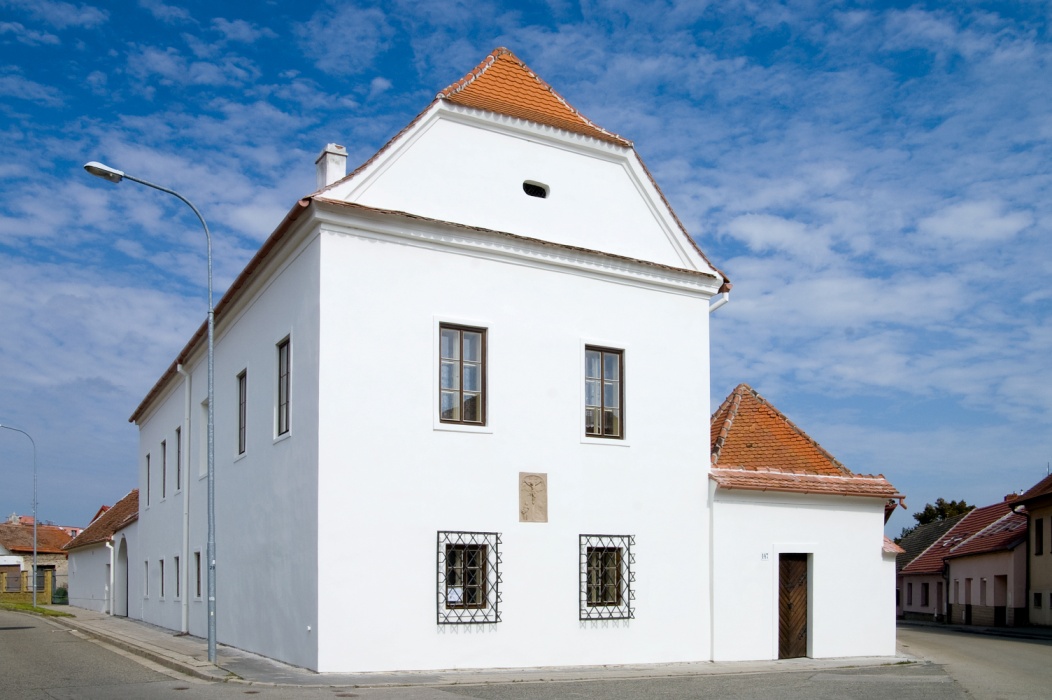 Předprodej vstupenek bude zahájen 4. ledna 2016u paní Marie Havlátové v obchodě s textilem